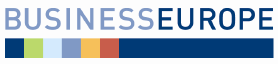 HSR SR dňa 14.08.2017									Bod č. 23 programuStanovisko Republikovej únie zamestnávateľovk návrhu zákona, ktorým sa mení a dopĺňa zákon č. 448/2008 Z. z. o sociálnych službách a o zmene a doplnení zákona č. 455/1991 Zb. o živnostenskom podnikaní (živnostenský zákon) v znení neskorších predpisov v znení neskorších predpisovmateriál na rokovaní HSR SR dňa 14.08.2017Stručný popis podstaty predkladaného materiálu a jeho relevancie z hľadiska RÚZMateriál bol predložený na rokovanie HSR Ministerstvom práce, sociálnych vecí a rodiny Slovenskej republiky v súlade s Plánom legislatívnych úloh vlády Slovenskej republiky na rok 2017. Cieľom a obsahom materiálu je najmä:Cieľ návrhu zákona je v súlade so záväzkom vyplývajúcim z Programového vyhlásenia vlády SR na roky 2016 - 2020 „zefektívniť systém viaczdrojového financovania sociálnych služieb zavedením príspevku podľa stupňa odkázanosti pre všetkých zriaďovateľov rovnako“.Podľa predkladaného návrhu zákona sa za ustanovených podmienok z prostriedkov štátneho rozpočtu, prostredníctvom rozpočtovej kapitoly Ministerstva práce, sociálnych vecí a rodiny Slovenskej republiky, zabezpečí  na rovnakom právnom základe spolufinancovanie neverejných poskytovateľov sociálnych služieb v zariadeniach sociálnych služieb pre fyzické osoby, ktoré sú odkázané na pomoc inej fyzickej osoby pri sebaobsluhe (zariadenia podporovaného bývania, zariadenia pre seniorov, zariadenia opatrovateľskej služby, rehabilitačné strediská, domovy sociálnych služieb, špecializované zariadenia a denné stacionáre) na lokálnej i regionálnej úrovni a verejných poskytovateľov týchto sociálnych služieb na lokálnej úrovni.Návrh zákona má nadobudnúť účinnosť 01.01.2018.Postoj RÚZ k materiáluRÚZ k predloženému návrhu zákona neuplatňovala žiadne pripomienky a berie predložený materiál na vedomie.Pripomienky RÚZ k predkladanému materiáluBez pripomienok zo strany RÚZ. Zdroj: RÚZ